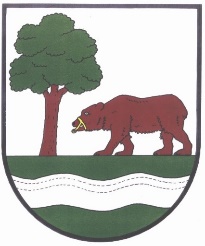 Zadávací dokumentaceveřejné zakázky malého rozsahu na stavební práce„Rekonstrukce kuchyně v Mateřské škole Kunčice nad Labem“1. Identifikační údaje zadavateleNázev:	Obec Kunčice nad LabemSídlo:	Kunčice nad Labem 121, 543 61 Kunčice nad LabemIČ:	00278033DIČ:	zadavatel není plátcem DPHWebové stránky:	http://kuncice.cz/Kontaktní osoba:	Miroslava Kracíková, starostkatel.: 739 425 158, e-mail: obec@kuncice.cz2. Předmět veřejné zakázky (předmět plnění)Předmětem veřejné zakázky je provedení stavebních prací „Rekonstrukce kuchyně v Mateřské škole Kunčice nad Labem“. Jedná se o podmiňující stavební úpravy pro instalaci nového vybavení gastroprovozu. Předmět plnění je vymezen soupisem prací obsaženým v příloze této zadávací dokumentace.3. Předpokládaná hodnota veřejné zakázky1.100.000,-- Kč (bez DPH)4. Místo a doba plněníMístem plnění je objekt mateřské školy, Kunčice nad Labem 73, 543 61 Kunčice nad Labem. V případě zájmu umožní zadavatel každému uchazeči individuálně prohlídku místa plnění, termín se stanoví na základě oboustranné dohody.Předpokládanou dobou plnění (realizace veřejné zakázky) je červen – srpen 2022.5. Obchodní a platební podmínkyCena díla bude zaplacena až po předání řádně a úplně provedeného díla zadavateli. Na cenu díla nebude zadavatel poskytovat žádné zálohy.6. Požadavky na prokázání kvalifikaceBezúhonnost dodavatele se prokazuje předložením výpisu z rejstříku trestů ne staršího než 3 měsíce (je-li dodavatelem právnická osoba, musí být takový výpis předložen jak ohledně právnické osoby, tak ohledně každého člena jejího statutárního orgánu) a jeho profesní způsobilost předložením výpisu z obchodního rejstříku nebo jiné obdobné evidence, pokud je zápis do takové evidence právně vyžadován, jakož i předložením dokladu, který dodavatele opravňuje podnikat v rozsahu odpovídajícím předmětu veřejné zakázky (živnostenský list apod.).7. Hodnotící kritériaZadavatel pro výběr nejvhodnější nabídky stanovuje jako kritérium hodnocení ekonomickou výhodnost nabídky. Dílčími kritérii jsoucelková cena díla (bez DPH) – váha 80 %; jako nejvýhodnější v rámci tohoto kritéria bude zadavatel hodnotit nabídku uchazeče, jehož celková nabídková cena proti cenám nabízeným ostatními uchazeči bude nižší; nejvyšší počet bodů (80) získá uchazeč s nejnižší nabídkovou cenou; hodnocení ostatních uchazečů bude prováděno podle matematického vzorce: nejnižší nabídková cena/nabídková cena x 100, vypočtená hodnota (zaokrouhlená na celé jednotky) bude násobena váhovým koeficientem kritéria (0,8),délka doby plnění – váha 20 %; zadavatel požaduje provedení rekonstrukce kuchyně v co nejkratším termínu; jako nejvýhodnější nabídka v rámci tohoto kritéria bude hodnocena nabídka s nejkratší délkou doby plnění, tj. nejmenším počtem dnů od převzetí staveniště dodavatelem do předání řádně a úplně provedeného díla zadavateli; uchazeč s touto nejkratší dobou získá 20 bodů; hodnocení ostatních uchazečů bude prováděno podle matematického vzorce: nejkratší délka doby plnění/nabídková délka doby plnění x 100, vypočtená hodnota (zaokrouhlená na celé jednotky) bude násobena váhovým koeficientem kritéria (0,2).Součet bodových hodnot ze všech dílčích kritérií dává výslednou bodovou hodnotu nabídky. Nejvhodnější bude nabídka, která získá nejvyšší celkový počet bodů.8. Způsob a termín podání nabídekNabídky se podávají písemně, v jednom vyhotovení, v zalepené obálce s uvedením zpáteční adresy zpracovatele nabídky (v levém horním rohu), označené: „VEŘEJNÁ ZAKÁZKA – REKONSTRUKCE KUCHYNĚ V MŠ KUNČICE N/L – NEOTVÍRAT“ a opatřené na uzávěrech obálky podpisem, popř. i razítkem dodavatele. Lze je podávat doporučeně poštou nebo odevzdat osobně na adresu: Obecní úřad Kunčice nad Labem, Kunčice nad Labem 121, 543 61 Kunčice nad Labem.Každý uchazeč může podat pouze jednu nabídku, jejíž součástí musí být krycí list nabídky (rozpočtu), nabídková cena a délka doby plnění, jakož i doklady prokazující splnění požadavků uvedených v bodě 6.Lhůta pro podání nabídek končí dne 29. 4. 2022 v 15:00 h. Otevírání obálek s nabídkami se uskutečni tentýž den od 15:01 h na Obecním úřadě Kunčice nad Labem.9. Závěrečná ustanoveníZadavatel si vyhrazuje právo změnit nebo zrušit veřejnou zakázku do uzavření smlouvy o dílo, odmítnout všechny nabídky, nevybrat žádnou nabídku a neuzavřít smlouvu o dílo s vybraným uchazečem, to vše i bez uvedení důvodů.Žádný z uchazečů nemá právo na úhradu nákladů spojených s vypracováním a podáním nabídky, jakož i s účastí ve výběrovém řízení.Tato zadávací dokumentace byla schválena Zastupitelstvem obce Kunčice nad Labem na jeho zasedání konaném dne 13. 4. 2022.Příloha:soupis pracíV Kunčicích nad Labem dne 13. 4. 2022Miroslava Kracíkovástarostka obce